                         ГКУСО РО Ростовский центр помощи детям №4                                    Дидактическая игра                      «Ах, крокодилы, бегемоты»                                                               Воспитатель: Алубаева Е. Г.Цель: учить детей находить заданные силуэты животных жарких стран.Закреплять знания детей о животных Африки. Развитие усидчивости, зрительной памяти, мелкой моторики, наблюдательности, логического мышления.Ход игры:1вариант: На столе раскладываются все карточки изображением вверх. Ребенку предлагается найти  силуэт животного и  положить цветным изображением на силуэт. Задаете ребенку дополнительные вопросы: Как называется то или иное животное?; Какого оно цвета?; Где обитают эти животные?; Какие животные  травоядные или хищные?.... 2 вариант: Одна  пара  карточек с изображением силуэтами животных у детей. Предлагаем детям рассмотреть их. Затем ведущий показывает одну из карточек  с изображением животного и называет его. Дети должны найти у себя нужный силуэт и называет его. Если ребенок правильно нашел карточку, то он поднимает нужную карточку вверх. Предлагаем детям раскрасить понравившегося животного по образцу.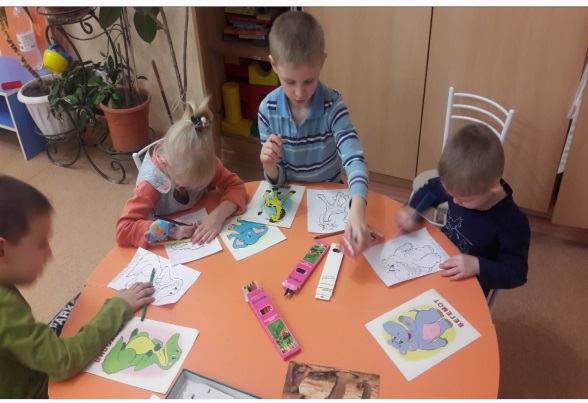 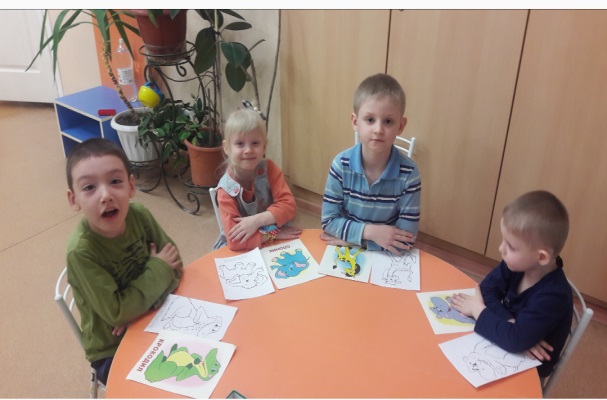 